                ОСНОВНО   УЧИЛИЩЕ    „ЛЮБЕН   КАРАВЕЛОВ”   –    ГР. БУРГАС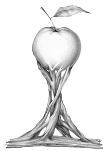                 Гр. Б у р г а с			                            0879565088 - директор                ул. Любен Каравелов № 69 		                            0879565077 - зам. директор	                 email: 200207@edu.mon.bg	                                          0879565033 - канцеларияУтвърждавам:        Директор: __________________                                  Пепа Марчева                     ГРАФИК ДЕЖУРСТВО - ВТОРИ УЧЕБЕН СРОК                                    УЧЕБНА 2022 / 2023 ГОДИНА                                        Период: II,III,IV,V,VI                                             НЕУК-нов корпус	  ПЪРВА СМЯНАПОНЕДЕЛНИК   ВТОРНИК    СРЯДА  ЧЕТВЪРТЪК      ПЕТЪКВХОДI  етажН.СандеваВ.БорисоваИв.ЦвятковаС.ТрендафиловМ.МарковаЛ.ХристоваТ.ЖековЖ.ИлиеваБ.ДичеваИв.КолеваIIетажИв.СлавоваИв.ПетковаК.ЯнчеваТ.ГеоргиеваН.СтояноваС.КамбуроваIII етажР.СтефановаЯна КостадиноваМ.АнгелскиД.МитевВ.АтанасоваВ.ЧакъроваД.ДойноваК.БеловскаТ.ТрандеваВТОРА СМЯНАПОНЕДЕЛНИК   ВТОРНИК    СРЯДА  ЧЕТВЪРТЪК      ПЕТЪК I етажЙоана ПетроваИр.НаумоваБ.ПетроваП.СтойковаВ.ИвановаБ.БанчеваГ.ГеоргиеваII етажП.ЦиноваЖ.СтояноваС.ШарповаТ.КолеваН.КовачеваIII етажТ.ИвановаС.ПарапановаН.СтояновТ.ИвановаС.ПарапановаПЪРВА СМЯНАПОНЕДЕЛНИК   ВТОРНИК    СРЯДА  ЧЕТВЪРТЪК      ПЕТЪК I етажВ.ГиневаИв.ГюроваГ.ТомоваД.ГенчеваГ.Гинева-Йорданова